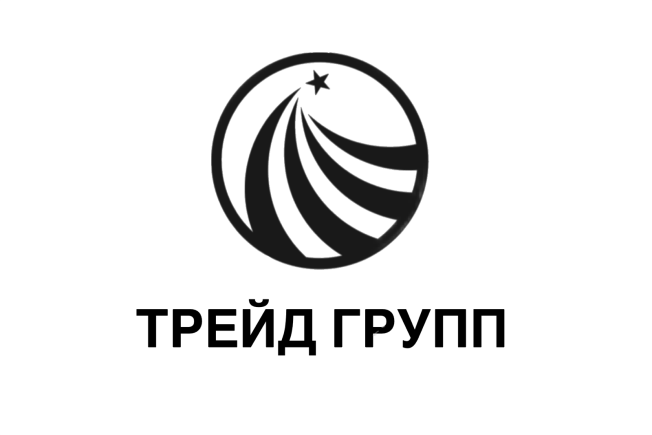 Директор ___________________ Андреев Д.В.Полное наименование фирмыОбщество с ограниченной ответственностью «ТрейдГрупп»Сокращенное наименование фирмыООО «ТрейдГрупп»Свид-во о государственной регистрацииОГРН 1222100003289 от 27.04.2022г.Юридический адрес фирмы428003, Россия, Чувашская Республика, г.Чебоксары,проезд Кабельный, 6 офис 24Почтовый адрес фирмы428003, Россия, Чувашская Республика, г.Чебоксары,проезд Кабельный, 6 офис 24Банк клиентаФИЛИАЛ "НИЖЕГОРОДСКИЙ" АО "АЛЬФА-БАНК"Расчетный счет407 028 101 294 100 023 28Корреспондентский счет301 018 102 000 000 008 24БИК банка042 202 824ИНН клиента2130231852КПП клиента213001001Код организации по ОКПО                                         77154894Телефон/факс фирмы(8352) 64-83-07, 64-88-22E-mail  фирмыaizil@mail.ruРуководитель организации                     Директор на основании УставаАндреев Денис ВалерьевичГлавный бухгалтерАндреев Денис Валерьевич 